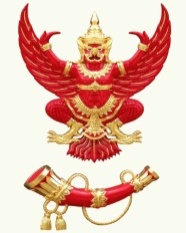 กำหนดการ“กสท. พบผู้บริโภคสื่อวิทยุ – โทรทัศน์”
ในงานมหกรรมรวมพลังผู้บริโภคสื่อวิทยุ – โทรทัศน์
วันศุกร์ที่ ๓๐ พฤศจิกายน ๒๕๕๕ เวลา ๐๙.๓๐ – ๑๓.๐๐
ณ หอประชุมชั้น ๒ สำนักงาน กสทช. กรุงเทพฯ-----------------------------๐๙.๐๐ – ๐๙.๓๐ น.		- ลงทะเบียน / รับประทานอาหารว่าง๐๙.๓๐ – ๑๐.๐๐ น.		- พิธีเปิด โดย ประธาน กสท. (พ.อ.ดร.นที ศุกลรัตน์)				- แกนนำผู้บริโภคสื่อวิทยุ – โทรทัศน์ ยื่นข้อเสนอต่อ ประธาน กสท.๑๐.๐๐ – ๑๐.๑๕ น. 	- สรุปงานการคุ้มครองผู้บริโภคด้านกิจการกระจายเสียงและกิจการโทรทัศน์ 
โดย กสทช.สุภิญญา กลางณรงค์๑๐.๑๕ – ๑๑.๑๕ น.	- นำเสนอความเห็น / ข้อเสนอจากเวทีสัมมนาผู้บริโภค สื่อวิทยุ-โทรทัศน์ ระดับภูมิภาค (๙ ครั้ง)๑๑.๑๕ – ๑๒.๐๐ น.		- แลกเปลี่ยนความคิดเห็นกับ กสท.๑๒.๐๐ – ๑๓.๐๐ น. 		- รับประทานอาหารกลางวันร่วมกัน -----------------------------กำหนดการ
เสวนาความร่วมมือแบบไตรภาคี
เนื่องในงานมหกรรมรวมพลังผู้บริโภคสื่อวิทยุ – โทรทัศน์
วันศุกร์ที่ ๓๐ พฤศจิกายน ๒๕๕๕  เวลา ๑๓.๐๐ – ๑๖.๓๐ น.
ณ อาคารหอประชุม สำนักงาน กสทช. กรุงเทพฯ
-----------------------------๑๓.๐๐ น.	- ลงทะเบียนสถานที่ : หอประชุมชั้น ๒
๑๓.๓๐ น.	- กล่าวต้อนรับและกล่าววัตถุประสงค์การจัดงาน โดย กสทช.สุภิญญา กลางณรงค์
  		- การเสวนาโต๊ะกลมระดมความร่วมมือแบบไตรภาคี 
 		หัวข้อ“ละครกับโฆษณาแบบไหน...ปลอดภัยต่อผู้บริโภค”
  		วิทยากร		- คุณเข็มพร วิรุณราพันธ์ อนุกรรมการคุ้มครองผู้บริโภคฯ ใน กสทช.- ดร.นิวัฒน์ วงศ์พรหมปรีดา  สมาคมโฆษณาแห่งประเทศไทย- คุณเจษฎา แต้สมบัติ  เครือข่ายเพื่อนกะเทยไทย   			- ดร.ภัทรา บุรารักษ์  มหาวิทยาลัยพะเยา- คุณณัฐยา บุญภักดี  ผู้จัดการแผนงานสร้างเสริมสุขภาวะทางเพศ สสส.- ตัวแทนผู้จัดละคร / สถานีฯ  		ดำเนินรายการโดย คุณภัทราพร  สังข์พวงทอง  พิธีกรรายการกบนอกกะลา
๑๖.๓๐ น.	สรุปและปิดการเสวนาสถานที่ : หอประชุมชั้น ๑
๑๓.๓๐ น.	กล่าวต้อนรับและกล่าววัตถุประสงค์การจัดงาน โดย กสทช.ธวัชชัย  จิตรภาษ์นันท์
  		เริ่มการเสวนาโต๊ะกลมระดมความร่วมมือแบบไตรภาคี  
 		หัวข้อ“มาตรฐานสัญญา และการให้บริการทีวีอย่างไร...ไม่เอาเปรียบผู้บริโภคสื่อ”
  		วิทยากร		- คุณชัยรัตน์ แสงอรุณ อนุกรรมการคุ้มครองผู้บริโภคฯ ใน กสทช.- คุณวิชัย ทองแตง ประธานบริษัทไทยโฮลดิ้งจำกัด (มหาชน) CTH		- ผู้แทนบริษัท ทรู วิชั่นส์ จำกัด (มหาชน)
     	- คุณนิรันดร์  ตั้งพิรุฬห์ธรรม  กรรมการผู้จัดการบริษัทอินโฟแซท- คุณชโลม  เกตุจินดา  เครือข่ายผู้บริโภค จ.สงขลา- คุณอิฐบูรณ์  อ้นวงษา  มูลนิธิเพื่อผู้บริโภค- คุณณัฐพล  สิงห์เถื่อน  มูลนิธิกระจกเงา  - คุณทนงศักดิ์ สุขะนินทร์	 ผอ.กลุ่มงานขับเคลื่อนกิจการโทรทัศน์เคลื่อนที่ฯดำเนินรายการโดย คุณจอม  เพชรประดับ สื่อมวลชน๑๖.๓๐ น.	สรุปและปิดการเสวนา----------------------------กำหนดการ“งานมหกรรมรวมพลังผู้บริโภคสื่อวิทยุ-โทรทัศน์”วันที่ ๑ – ๒ ธันวาคม ๒๕๕๕ เวลา ๐๙.๐๐ – ๒๑.๐๐ น.ณ ห้องบอลรูม และ รีเซฟชั่น ฮอล์ล ศูนย์ประชุมแห่งชาติสิริกิตต์-----------------------------วันเสาร์ที่ ๑ ธันวาคม ๒๕๕๕เวทีใหญ่ (ห้องบอลรูม)๐๘.๐๐ – ๐๙.๐๐ น.		- แขกผู้มีเกียรติและสื่อมวลชนลงทะเบียนพร้อมรับของที่ระลึก๐๙.๐๐ – ๑๐.๐๐ น.	- พิธีกร (บ็อบ) ณัฐธีร์ โกศลพิศิษฐ์ กล่าวต้อนรับและนำเข้าสู่พิธีเปิดงาน				- พิธีเปิด โดย ประธาน กสทช. (พล.อ.อ.ธเรศ ปุณศรี)๑๐.๐๐ – ๑๐.๓๐ น.		- ปาฐกถาพิเศษ หัวข้อ “การคุ้มครองผู้บริโภค: จากกิจการโทรคมนาคม    สู่กิจการกระจายเสียงและโทรทัศน์” โดย กสทช.ประวิทย์  ลี่สถาพรวงศา ๑๐.๓๐ – ๑๐.๔๐ น.		- การแสดงเปิดงาน ชุด “เงาสะท้อน”๑๐.๔๐ – ๑๑.๐๐ น.		- การแสดงจากศิลปินแห่งชาติ ชินกร ไกรลาศ๑๑.๐๐ – ๑๒.๑๕ น.	- การเสวนาสาธารณะ เรื่อง “ทำอย่างไรผู้บริโภคไม่ถูกเอาเปรียบ”	วิทยากร	- นายประเสริฐ  อภิปุญญา  รองเลขาธิการ กสทช.- นางจำนรรค์  ศิริตัน นายกสมาพันธ์สมาคมวิชาชีพวิทยุกระจายเสียงและวิทยุโทรทัศน์ 						- นางสาวบุญยืน ศิริธรรม	ประธานสหพันธ์องค์กรผู้บริโภค	 - นายอำนาจ  เนตยสุภา	สำนักงานอัยการสูงสุด				ดำเนินการโดย	นายจอม  เพชรประดับ๑๒.๑๕ – ๑๓.๐๐ น.		- การแสดงจากเวทีภูมิภาค “ลิเกฮูลู”๑๓.๐๐ – ๑๕.๐๐ น.		- กิจกรรม “ร่วมหยุด ! ทุกข์ล้นเหลือ เหยื่อโฆษณา”							โดยแผนงานพัฒนากลไกเฝ้าระวังระบบยา (กพย.) และชมรมเภสัชชนบท๑๕.๐๐ – ๑๕.๓๐ น.		- การแสดงเครื่องดนตรีพิณแก้ว โดย อ.วีระพงษ์ ทวีศักดิ์ นักดนตรีพิณแก้วคนแรกของประเทศไทย๑๕.๓๐ – ๑๘.๐๐ น.		- การเสวนา เรื่อง การเข้าถึงสื่อวิทยุ-โทรทัศน์ของคนทุกกลุ่ม วิทยากร	- นายต่อพงษ์ เสลานนท์	คณะกรรมการบริหารกองทุนวิจัยและพัฒนากิจการกระจายเสียงฯ	- อาจารย์ศิวนารถ หงส์ประยูร  มหาวิทยาลัยธุรกิจบัณฑิตย์ /    ผู้ก่อตั้ง Thai Deaf TV	- ผู้แทนกลุ่มชาติพันธุ์- ผู้แทนกลุ่มเด็กและเยาวชน- ผู้แทนกลุ่มคนสูงอายุดำเนินการโดย	เจ๊ไข่มุก ผู้แทนกลุ่มความหลากหลายทางเพศ๑๘.๐๐ – ๑๙.๐๐ น.		- การแสดงจากเวทีภูมิภาค โปงลาง / หมอลำ๑๙.๐๐ – ๒๑.๐๐ น.		- การแสดงคอนเสิร์ตของ แคทรียา มารศรี, จอมขวัญ กัลยา, ขวัญใจ มิตรภาพวันอาทิตย์ที่ ๒ ธันวาคม ๒๕๕๕เวทีใหญ่ (ห้องบอลรูม)๐๘.๐๐ – ๐๙.๐๐ น.		- แขกผู้มีเกียรติและสื่อมวลชนลงทะเบียนพร้อมรับของที่ระลึก๐๙.๑๕ – ๑๐.๐๐ น.		- การแสดงจากเวทีภูมิภาค กับศิลปินเพื่อชีวิตอิสระ ไก่ แมลงสาป๑๐.๐๐ – ๑๒.๐๐ น.		- การเสวนาเรื่อง “Digital TV: กสทช.ควรคำนึงถึงผู้บริโภคสื่ออย่างไร”				วิทยากร	- นางสาวสารี  อ่องสมหวัง  มูลนิธิเพื่อผู้บริโภค- นายวันชัย  บุญประชา 	กรรมการมูลนิธิเครือข่ายครอบครัว	 						- ดร.มานะ ตรียาภิวัฒน์  มหาวิทยาลัยหอการค้าไทย						- ผู้แทน กสทช.ดำเนินการโดย	นางสาวภัทราพร  สังข์พวงทอง  พิธีกรรายการกบนอกกะลา๑๒.๐๐ – ๑๒.๓๐ น.		- การประกาศปฏิญญาสมัชชาผู้บริโภคสื่อวิทยุ-โทรทัศน์๑๒.๓๐ – ๑๓.๑๕ น.		- การแสดงจากเวทีภูมิภาค “มโนราห์”๑๓.๑๕ – ๑๕.๑๕ น.		- การระดมความคิดเห็นเรื่อง 
				“จากปฏิญญาสู่แผนปฏิบัติการคุ้มครองผู้บริโภคสื่อวิทยุ-โทรทัศน์”				โดย คณะอนุกรรมการคุ้มครองผู้บริโภคด้านกิจการกระจายเสียงและกิจการโทรทัศน์๑๕.๑๕ – ๑๗.๔๕ น.		- ทอล์คโชว์พิเศษ “พูดพร่ำฮัมเพลง โดยศิลปิน (จุ้ย) ศุ บุญเลี้ยง”๑๗.๔๕ – ๑๙.๐๐ น.		- การแสดงจากเวทีภูมิภาค “หนังตะลุง”๑๙.๐๐ – ๒๑.๐๐ น.		- การแสดงคอนเสิร์ตของศิลปินวัชราวลี